Doo Wah Diddy DiddyJeff Barry and Ellie Greenwich 1963 (as recorded by Manfred Mann 1964)INTRO:  / 1 2 3 4 / [G] / [C] [G]<TACET> There she was just a-walkin' down the streetSingin' [G] doo wah diddy, diddy [C] dum, diddy [G] doo[G] Snappin' her fingers and [C] shufflin' her [G] feetSingin' [G] doo wah diddy, diddy [C] dum, diddy [G] dooShe looked good     ([C] looked [G] good)She looked fine      ([C] looked [G] fine)She looked good she [C] looked [G] fine[C] And I [G] nearly [C] lost my [G] mindBe-[G]fore I knew it she was [C] walkin' next to [G] meSingin' [G] doo wah diddy, diddy [C] dum, diddy [G] doo[G] Holdin' my hand just as [C] natural as can [G] beSingin' [G] doo wah diddy, diddy [C] dum, diddy [G] dooWe walked on        ([C] walked [G] on)To my door          ([C] my [G] door)We walked on to [C] my [G] door[C] Then we [G] kissed a [C] little [G] more[G] / [G7] Whoa-oh-oh-oh, I [Em] knew we was falling in love[C] / [C] Yes I did and so I [D7] told her all the things I'd been dreamin' ofNow [G] we're together nearly [C] every single [G] daySingin' [G] doo wah diddy, diddy [C] dum, diddy [G] dooOh [G] we're so happy and that’s [C] how we're gonna [G] staySingin' [G] doo wah diddy, diddy [C] dum, diddy [G] dooWhile I'm hers       ([C] I'm [G] hers)She's mine          ([C] she's [G] mine)I'm hers [C] she's [G] mine[C] Wedding [G] bells are [C] gonna [G] chime[G] / [G7] Whoa-oh-oh-oh, I [Em] knew we was falling in love[C] / [C] Yes I did and so I [D7] told her all the things I'd been dreamin' ofNow [G] we're together nearly every single daySingin' [G] doo wah diddy, diddy [C] dum, diddy [G] dooOh [G] we're so happy and that’s [C] how we're gonna [G] staySingin' [G] doo wah diddy, diddy [C] dum, diddy [G] dooWhile I'm hers       ([C] I'm [G] hers)She's mine          ([C] she's [G] mine)I'm hers [C] she's [G] mine[C] Wedding [G] bells are [C] gonna [G] chime[D7] Whoa-oh-oh-oh [D7] oh, yeah [G] Doo wah diddy, diddy [C] dum, diddy [G] doo (we’re singin’)[G] Doo wah diddy, diddy [C] dum, diddy [G] doo[G] Doo wah diddy, diddy [C] dum, diddy [G] doo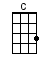 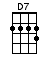 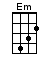 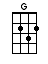 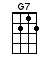 www.bytownukulele.ca